COUNTY COMMISSION RECORD, VERNON COUNTYWednesday, December 6, 2023,	                                                                      2nd December Adj.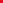 THE VERNON COUNTY COMMISSION MET, PURSUANT TO ADJOURNMENT, WEDNESDAY, DECEMBER 6, 2023, AT 9:00 A.M.  PRESENT: JOE WILSON, PRESIDING COMMISSIONER; EVERETT L. WOLFE, SOUTHERN COMMISSIONER; CINDY THOMPSON, NORTHERN COMMISSIONER;                                                                ROAD AND BRIDGEMike Reasoner, Road and Bridge Foreman called on the Commission to discuss culverts in Blue Mound, Clear Creek, Walker and Virgil townships. Commissioner Wilson and Mike examined a Summary Spreadsheet concerning the July 30th windstorm that will be emailed to FEMA. Mike also reported that work will begin at the Fairgrounds next week. The cost of a new mower was also discussed. COURTHOUSECommissioner Thompson shared that Mid-Continental Restoration has reported finding more locations of moisture in the Courthouse walls and that a lift will be here this afternoon to repair the gutter issue on the North side.Commissioner Thompson also shared a post from Paul Smith stating that he took drone pictures of the damaged drainpipe on Monday and was allowed to go up in the clock tower afterwards.  He was very excited about this and expressed his gratitude.                                                               EMPLOYEE INSURANCECommissioner Wilson placed a call to Jeremy Billington with Billington Insurance to ask questions concerning the new contract with Crescent Health Solutions. COUNTY CLERKRagan Forkner, Chief Deputy Clerk, inquired about the process for a township to sell a vehicle.Adrienne Lee, County Clerk, visited to introduce Tammy Helm, the new Editor of the Nevada Daily Mail.Adrienne Lee, County Clerk, reminded the Commissioners about a deadline to submit information to the new employee magazine provided by Crescent Health Solutions.			             	          SHERIFF’S OFFICEThe Commission received an email from Dianna Boultinghouse, Office Manager of the Vernon County Sheriff’s Office, requesting that a sign be placed near the corner of Austin and Commerce Streets to direct the public to the Vernon County jail. Commissioner Thompson placed a call to MoDot to inquire if this would be possible. She then shared the information she received with Dianna.       ROADSBecky Keith called on the Commission to report that there is erosion to a culvert on 300 Road one mile west of Stotesbury. Commissioner Thompson placed a call to Derek Sutcliffe, Henry Township Trustee, who will be checking on it.       FEMACommissioner Wilson attended a conference call with Kevin Haskin, Emergency Management Specialist to continue with the windstorm damage assessment from the storm that occurred July 30th.         ARPACommissioner Thompson and Commissioner Wilson discussed ARPA applications.ADJOURNOrdered that Commission adjourn at 3:20 P.M. until Tuesday, December 12, 2023.ATTEST: ________________________________ APPROVED:_____________________________		CLERK OF COMMISSION			       PRESIDING COMMISSIONER